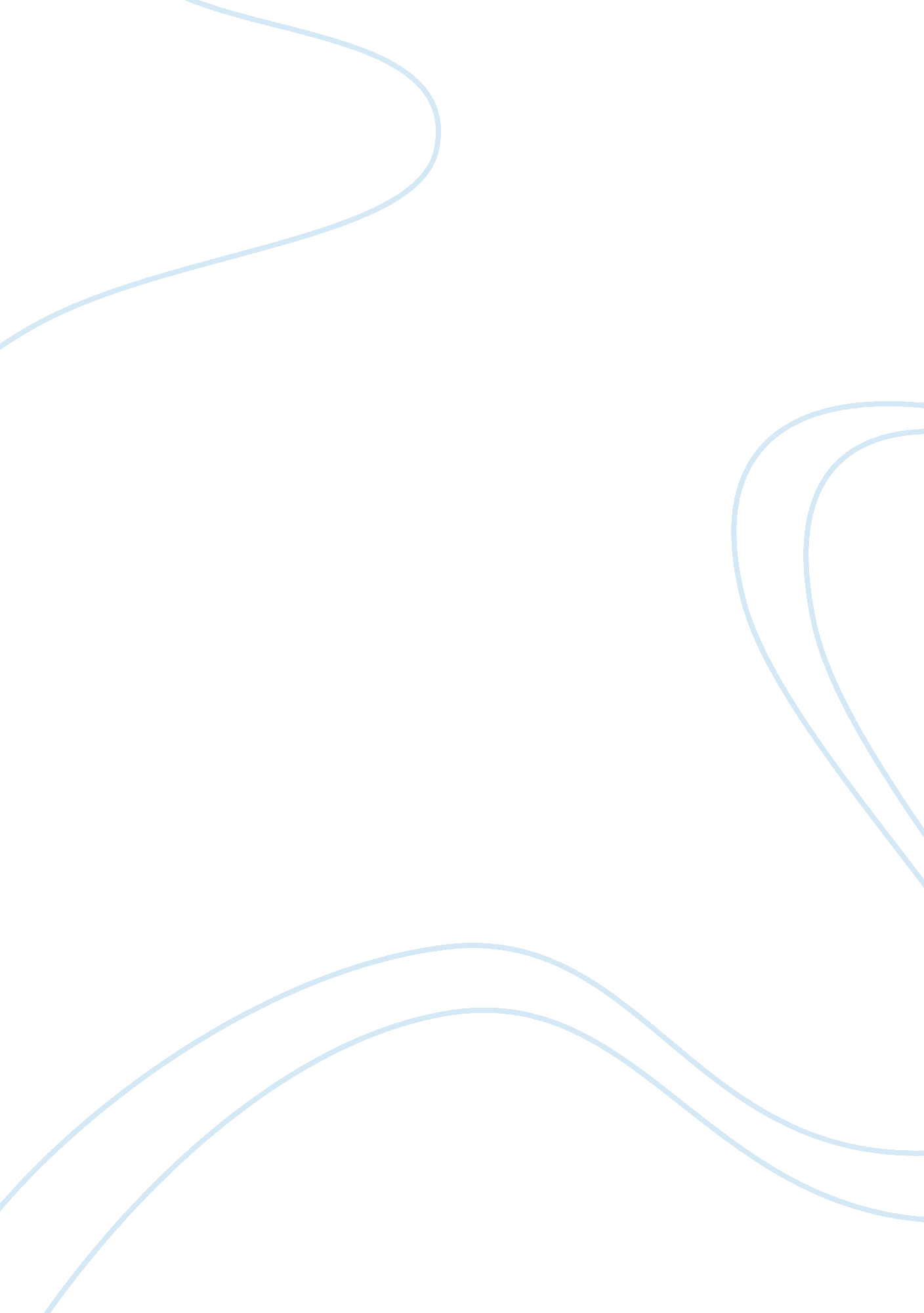 Grant me three wishes essay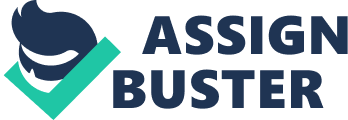 One Sunday evening while I’m cleaning up my bedroom, someone came and knocked on my door. I wondered who was that, suddenly a beautiful fairy appeared in front of me. I was so surprised. She told me that I can request anything from her and I reply “ Grant me three wishes!” I told her the wishes that I want are: I want to be a rich woman; I wish I can go back to half a year ago and I want to operate a kindergarten. The first wish that I want is to be a rich woman. I came from a poor family. My father left us since I was only five-year-old. My mother work very hard to take care of five of us. I have two brothers and two sisters. My siblings and me usually cannot get the things that we want like other children. That is why I wish be a rich woman, therefore I can buy anything that i want for myself and my siblings. If I am a rich woman, i would not let my mother to go to work, i just want her to do anything that she likes to do, such as shopping, travelling and so on. If I am a rich woman, i want to bring my mother to travel around the world to make her happy. Not only that, I want to buy her a big house too so that she can live comfortably, I want to hired a maid to take care of her and the house, therefore she no need to do housework and I want to give all the money to my mother. The second wish that I want is I hope that I can go back to half a year ago. I wish that I can spend more quality time with my family members, especially my dear elder sister. Word just cannot describe how much that I miss her. She had passed away half a year ago due to health problem. I knew that I cannot change this fact, but I just want to treasure the time that we had spent together. I wish that I can tell her how much I love her and miss her. The most important is, I want to tell her that not to worry about my mother, we will take good care of her. The third wish that I want is operate a kindergarten. I’m a kindergarten teacher and I love children very much. The differences between being a teacher and an operator or principle of a kindergarten is teacher just teach the children and operator can make important decision. If I am an operator or principle, I wish to help the low income family by letting their children study free in my kindergarten. I will try my best to help them in other areas such as provide them some stationery, let them have free lunch in the school and buy them some books. I will invest some game items and activity items for my kindergarten children to play. Play is their work and through play, children are able to improve their physical skills, socio emotional and cognitive skills. I will provide some different facilities to upgrade the children in my kindergarten. After I tell the fairy about my wishes, the fairy disappears and I heard my mother keep calling my name. I woke up from my dream. Even though that was just a dream, how I wish it can really come true. 